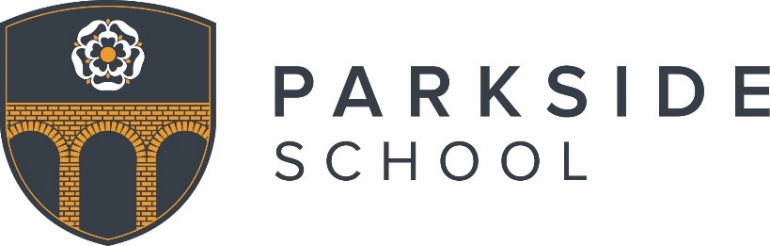 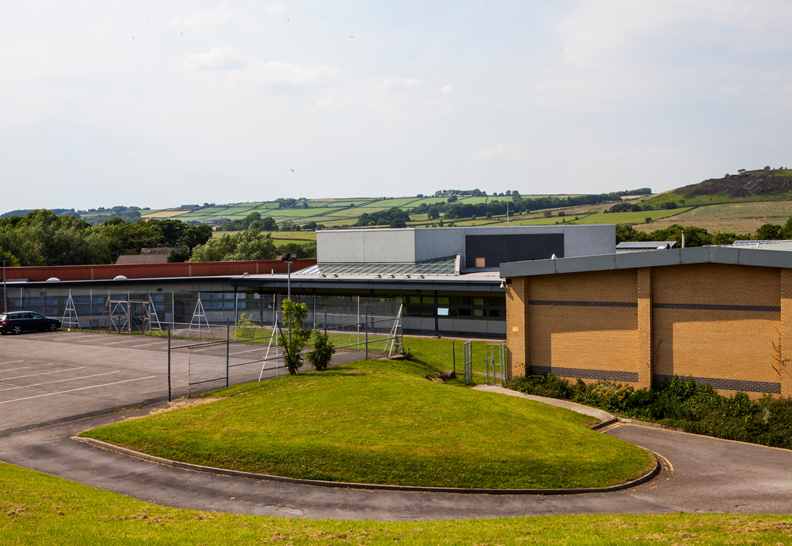 Application Information.Thank you for your interest in our recently advertised post as a Student Support Leader  at Parkside School.Please complete the application form in full and return to me by email to jill.britton@parksideschool.net Details must be provided with regard to three references and these should be relevant to the post’s roles and responsibilities, one of whom must be your current employer.  Parkside School is committed to safeguarding and promoting the welfare of children and the protection of the child from all forms of abuse.  The school adheres to Bradford Council and statutory guidelines in respect to safe recruitment and the Equality Act (2010).  All successful applicants will undergo a Barred List Check, and confirmation of the casual employment is subject to this and receipt of a satisfactory reference.If you require any further information, please do not hesitate to contact me on jill.britton@parksideschool.netYours sincerely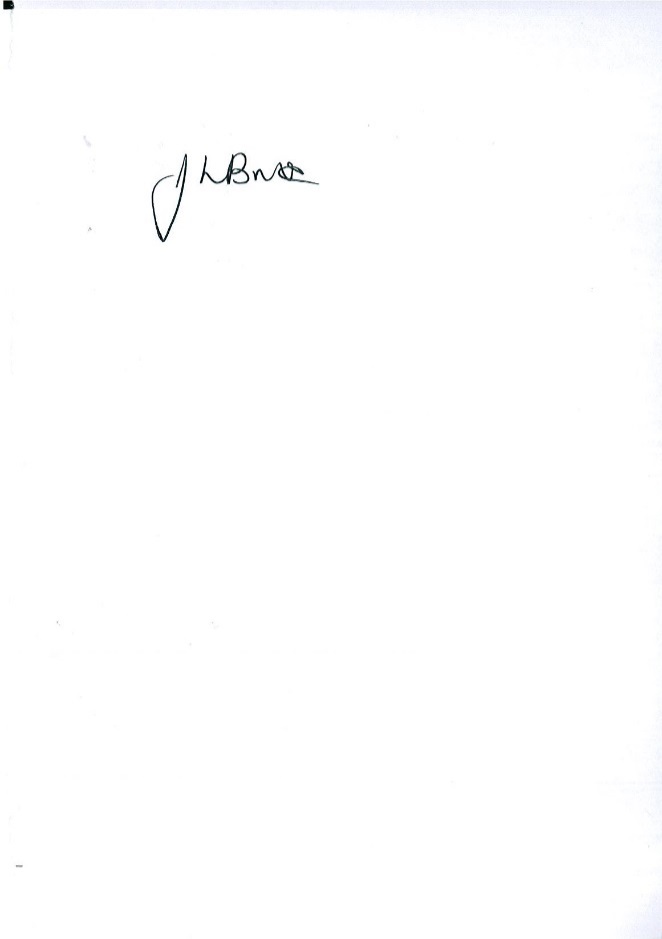 Jill Britton Head’s PA